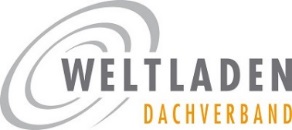 Katalog anerkannter Weltladen-Lieferanten des Weltladen-Dachverbandes e.V.Antrag auf Aufnahme in das ÜberprüfungsverfahrenHiermit beantrage ich die Aufnahme in den Katalog anerkannter Weltladen-Lieferanten („Lieferantenkatalog“). Dieser Antrag ermöglicht dem Weltladen-Dachverband von der Organisation einen ersten Eindruck bzgl. der inhaltlichen Ausrichtung und Relevanz für Weltläden zu bekommen. Sollte die Vorprüfung ergeben, dass die Organisation ganz offensichtlich die Anerkennung als Weltladen-Lieferant nicht erreichen wird, kann der Weltladen-Dachverband die Fortführung des Anerkennungsverfahrens ablehnen.Der nächste Schritt nach erfolgter Vorprüfung ist der Abschluss eines Überprüfungsvertrages. 
(Infos zum Verfahren auf https://www.weltladen.de/#verfahren)Um das Formular auszufüllen klicken Sie bitte jeweils in das graue Feld, das Sie gerade ausfüllen möchten. Die Felder erweitern sich automatisch, wenn Sie eine größere Menge an Text eingeben möchten.Ansprechpartner/inFirma:				     Straße, Hausnummer:		     PLZ:				     Ort:				     Telefon: 			     Fax: 				     E-Mail: 			     Homepage:			     Name und Position des Ansprechpartners/der Ansprechpartnerin:Telefonnummer des Ansprechpartners/der Ansprechpartnerin:Evtl. Name(n) der vertretungsberechtigten Person(en), falls diese mit dem Ansprechpartner/der Ansprechpartnerin nicht identisch ist/sind:OrganisationBitte beschreiben Sie kurz (in Stichworten) die Entstehungsgeschichte, und definieren Sie die Ziele und das Grundverständnis Ihres Unternehmens/Ihrer Organisation. Erläutern Sie die Besitzverhältnisse Ihres Unternehmens (Gesellschafter).Wie viele Personen sind in Ihrem Unternehmen beschäftigt – und in welcher Form (z.B. Teilzeit, Vollzeit, Aushilfen, Praktikanten, geringfügig Beschäftigte)?Beschreiben Sie kurz (in Stichworten) die Ursprünge und Handelswege Ihrer Produkte (vom Rohstoff bis zum Import nach Deutschland).Bitte geben Sie Ihre Umsätze der letzten drei Jahre an.Beschreiben Sie Ihr Produktsortiment und geben Sie an, welchen Anteil die jeweiligen Produktgruppen am Gesamtumsatz besitzen. Wie groß ist der Anteil an fair gehandelten Produkten in Ihrem Unternehmen (in % des Netto-Umsatzes)?Falls der Anteil fair gehandelter Produkte unter 100% liegt, legen Sie bitte dar, mit welchen sonstigen Produkten Sie handeln und nennen Sie Gründe.Bitte legen Sie in der Tabelle im Anhang I (am Ende dieses Formulars) eine vollständige Liste Ihrer direkten Handelspartner/Produzentenorganisationen an. Haben Sie Handelspartner/Produzentenorganisationen im globalen Norden? Falls ja, bitte beschreiben Sie diese Organisationen (z.B. Größe) und benennen die Gründe für Ihre Zusammenarbeit. Vertrieb in WeltlädenFragen zum Vertriebskanal WeltlädenHaben Sie Weltläden als Kunden, wenn ja wie viele?Führen Sie Ihre Weltladen-Kunden (bis zu fünf) auf, mit denen Sie im letzten Jahr die größten Umsätze machten.Wie hoch ist der Umsatz, den Sie mit Weltläden machen (in € und als Anteil vom Gesamtumsatz)?Falls der Anteil Ihres Umsatzes mit Weltläden unter 100% liegt, welche anderen Vertriebskanäle haben Sie?Welche Konditionen bieten Sie Weltläden? z.B. Wiederverkäuferrabatt, Mindestbestellmengen, Kommission, besondere Bedingungen für Erstbesteller, Bestellabläufe (Onlinekatalog, Ladenbesuche vor Ort, Katalog, etc.)Planen Sie einen Ausbau Ihres Sortiments?Falls Sie noch nicht im Weltladen-Markt aktiv sind: Beschreiben Sie bitte, welche konkreten Maßnahmen Sie planen oder schon umgesetzt haben, um in den Weltladen-Markt zu gelangen. (In welchen Regionen möchten Sie tätig sein? Welche Umsatzziele haben Sie? Welche vertrieblichen Aktivitäten planen Sie? etc.)Nennen Sie bitte fünf Weltläden (mit Ansprechpartner/innen und Kontaktdaten), die im Falle Ihrer Anerkennung bereit sind, Ihre Produkte in ihr Sortiment aufzunehmen. (Wir behalten uns vor, diese Weltläden zu kontaktieren.)MitgliedschaftenSind Sie Mitglied der WFTO (World Fair Trade Organization) oder von einem anderen Verband als Fair-Handels-Organisation anerkannt?  ja		 neinFalls ja, seit wann und bei welcher Organisation?Wenn Sie noch kein WFTO-Mitglied sind, streben Sie eine Mitgliedschaft an? Falls ja, für welchen Zeitpunkt planen Sie eine Mitgliedschaft? Falls nein, warum nicht?Ihre MotivationBeschreiben Sie abschließend Ihre Motivation für eine Anerkennung als Weltladen-Lieferant. Ich versichere, dass ich diesen Antrag wahrheitsgemäß ausgefüllt habe und nehme zur Kenntnis, dass er Bestandteil des Vertrages wird und Falschaussagen zu einer Aberkennung der Anerkennung führen können. Ferner bestätige ich, dass ich das Verfahren zur Aufnahme in den Lieferantenkatalog, wie auf www.weltladen.de dargestellt, verstanden habe und insbesondere die Konvention der Weltläden als eine wesentliche Grundlage der Arbeit meiner Organisation anerkenne._______________________	_______________________________________Ort, Datum				Stempel, Unterschrift der 					vertretungsberechtigten Person(en)Bitte mit Unterschrift per E-Mail an: j.schroeder@weltladen.de oder per Post an:Weltladen-Dachverband e.V. Julian SchröderLudwigsstr. 1155116 MainzTel.: 06131 - 68907 - 87Anhang I: Liste der Handelspartner/-innen (Frage 8)Name des Handelspartners/ derProduzentenorganisationAnschriftE-Mail-Adresse und TelefonnummerRelevante Anerkennungen, Mitgliedschaften (z.B. WFTO)Hergestellte ProdukteWurde Organisation bereits besucht? Wenn ja, wann zuletzt?